Слова ведущего (вступление): Здравствуйте уважаемые ребята! Начинаем наше мероприятие «Эко-марафон, бережем природу»Посмотрите вокруг: какой прекрасный, удивительный мир нас окружает. Прекрасные зеленые леса, поля, животные, птицы. А также реки, моря, океаны, горы, небо, солнце. Одним словом, мы говорим - Природа. Наша жизнь неотъемлема от неё. Природа кормит, поит, одевает нас. Она щедра и бескорыстна. Сегодня мы будем путешествовать по определенным остановкам. На каждой остановке вам придется выполнять определенные задания. Состав жюри будет оценивать ваши ответы, по итогам определиться команда победителей. Итак, начинаем! Прошу командиров отряда подойти за маршрутными листами.Станция "Лесные жалобы" Ответственный: Место проведения: Инвентарь: Листочек с жалобамиИнструкция: Вожатый громко зачитывает отряду жалобу, задача отряда отгадать кто её прислал. Система оценивания: 4 верно, названных животных – 4 балла; 3 верно названных животных – 3 балла и т.д. Слова ведущего: Ребята на нашу специальную лесную почту, пришло много писем с жалобами, но все письма оказались не подписными. Ваша задача внимательно прослушать жалобу и отгадать кто её прислал.Жалобы: №1.Сама знаю, что не красавица. Покажись я, многие шарахаются в сторону, а то ещё и камнем бросят или ногой пнут. А за что? Придумали ведь. Что от меня на руках бородавки бывают. Чушь какая-то! Не всем же быть красавицами! А польза от меня людям большая, (Жаба).№2.На земном шаре нет, пожалуй, такого существа, о котором рассказывали бы столько легенд и небылиц, как о нас.Не нравится, что темноту мы любим, что на обычных птиц и зверей не похожи. Но мы, же друзья человека, а не враги. Что же нам делать? Ведь таким мы и родились. Любим висеть вниз головой. А обижают нас незаслуженно. (Летучая мышь)№3.Я - единственное животное, которое может подпустить человека довольно близко. Но вовсе не потому, что я такой храбрый. Просто я плохо вижу и больше надеюсь на свой нюх. Зато у меня есть колючая защита. Кто я, узнайте? (ёж) №4.Меня называют непоседливым зверьком. Я постоянно в движении: быстро спускаюсь с ели на землю, тотчас взлетаю по стволу обратно или перепрыгиваю с ветки на ветку. Ах, как я устала! (Белка)Станция "Угадай-ка!"Ответственный: Место проведения: Инвентарь: аудиозаписи с голосами животных и телефон/компьютер для воспроизведения аудиозаписейИнструкция: на этой станции дети прослушают голоса животных и по голосу угадывают их. Вожатый поочерёдно включает аудиозаписи, дети слушают и называют животного.Система оценивания: за каждого правильно названного животного, дети получают 1 балл. Максимальный балл: 10.Слова ведущего: ребята ваша задача внимательно прослушать аудиозаписи и назвать животного. Аудио записи с голосом: медведя, волка, совы, лягушки, зайца, лиса, белка, змея, дятел, кабан.Станция «Рыбная»Ответственный: Место проведения: Инвентарь: Разрезанные на буквы, названия рыб.Инструкция: Буквы рассыпались. Из этих букв нужно составить название рыб.Система оценивания: за каждое правильно собранное название 1 балл.Слова ведущего: Ребята наши названия рыб рассыпались, их срочно нужно собратьРазрезанные названия:тапвол (плотва)арьсак (карась)щаук (щука)куала (акула)Для 1-2 отряда: вожатые и учителя помогают детям. Станция «Двойная жизнь животных»Ответственный: Место проведения: Инвентарь: Листочки с характеристиками животныхИнструкция: Задание - отгадайте слова, которые совпадают с названиями самых разных живых существ.Система оценивания: за каждого правильно названного животного, дети получают 1 балл.Слова ведущего: Ребята сегодня мы проверим вас на сколько хорошо вы знаете животных. Но непросто описывая их, а называя их необычные характеристики и сравнивая их с другими предметами. 1. Любитель зимнего плавания (морж);2. Пешеходный переход (зебра);3. Длинный рычаг у колодца (журавль);4. Заменитель колес у трактора и танка (гусеница);5. Любитель очень рано вставать (жаворонок);6. Любитель очень поздно ложиться (сова);7. Сторона монеты, противоположная решке (орел);8. Детская игрушка на ниточке, запускаемая в небо (змей);9. Имя писателя – классика (Лев);10. Ложный слух (утка);11. Спортивный снаряд в гимнастике (конь);12. Проявление нежности, любви, (ласка);Для 1-2 отряда: вожатые и учителя помогают детям. Станция «Экологический светофор»Ответственный: Место проведения: Инвентарь: Цветные карточки, обозначающие вред или пользу для природы. Листочек с действиями.Инструкция: Вожатый называет различные действия человека, которые могут как негативно, так и положительно влиять на природу. В зависимости от того, как это действие влияет на окружающею среду дети показывают карточки разных цветов.Красный цвет– стой! Твои действия приносят вред окружающей среде.Жёлтый цвет – будь осторожен! Постарайся не нанести вреда природе своими действиями! Соблюдай меру и правила!Зелёный – ты настоящий друг и защитник природы! Твои действия полезны для неё! Продолжай помогать природе!Система оценивания: За каждую правильно показанную карточку – 1 балл. Максимальный балл – 10.1. Дети оставили костёр в лесу. (красный)2. Ребята срезают грибы ножиком. (желтый)3. Ученики очищают парк от мусора. (зелёный)4. Ребята поймали снегиря и посадили в клетку. (красный)5. Дети вешают кормушку. (зелёный)6. Дети ловят в пруду головастиков. (красный)7. Мальчики рассматривают жука. (жёлтый)8. Дети развешивают скворечники в парке. (зелёный)9. Мальчик вырезал ножом свои инициалы на дереве. (красный)10. Ученица принесла в школу на урок гербарий из редких и исчезающих растений, занесённых в Красную книгу своего края. (красный)Станция "Знатоки деревьев"Ответственный: Место проведения: Инвентарь: Листочек с кроссвордом (на каждый отряд по 1 листочку)По горизонтали:1. На небе стукнет — …  На земле слышно.5. Над рекой, над долинойПовисла белая холстина.6. Без рук, без ног,А в избу лезет.7. Вился, вился белый рой,Сел на землю — стал горой8. Вечером на землю слетает,Ночь на земле пребывает,Утром опять улетает.По вертикали:1. Рассыпался горохНа семьдесят дорог.Никто его не подберет:Ни царь, ни царица,Ни красна девица.2. По синему небу Белый гусь плывет.3. Через поля, через лугаСтоит высокая дуга.4. Меж небом и землеюОгневая стрела летит.5. Летела орлицаПо голубому небу. Крылья распластала, Солнышко застлала.РАСПЕЧАТАТЬ: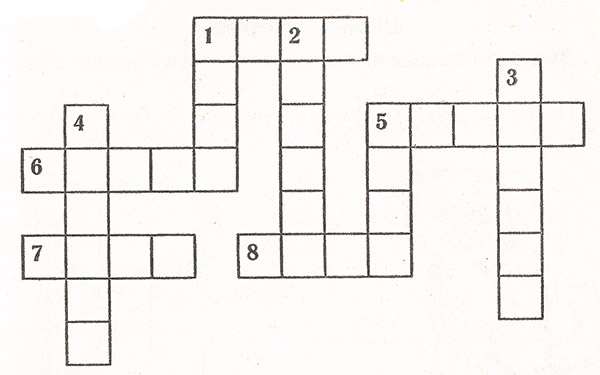 5 КОПИЙ (НА КАЖДЫЙ ОТРЯД ПО 1 ЛИСТОЧКУ)ПЛОТВАКАРАСЬ ЩУКА АКУЛАРАСПЕЧАТАТЬ:Маршрутный листОтряд: 1 «Шпулики»Маршрутный листОтряд: 2 «Тыдыщ!»Маршрутный листОтряд: 3 «Винтики»Маршрутный листОтряд: 4 «220v»Маршрутный листОтряд: 5 «Симки»Станция «Лесные жалобы» 1(Место проведения:                                     )Станция «Угадай-ка» 2(Место проведения:                                     )Станция «Рыбная» 3(Место проведения:                                     )Станция «Экологический светофор» 4(Место проведения:                                     )Станция «Знатоки деревьев» 5(Место проведения:                                     )Станция «Двойная жизнь животных» 6(Место проведения:                                     )Станция «Лесные жалобы» 2(Место проведения:                                     )Станция «Угадай-ка» 3(Место проведения:                                     )Станция «Рыбная» 4(Место проведения:                                     )Станция «Экологический светофор» 5(Место проведения:                                     )Станция «Знатоки деревьев» 6(Место проведения:                                     )Станция «Двойная жизнь животных» 1(Место проведения:                                     )Станция «Лесные жалобы» 3(Место проведения:                                     )Станция «Угадай-ка» 4(Место проведения:                                     )Станция «Рыбная» 5(Место проведения:                                     )Станция «Экологический светофор» 6 (Место проведения:                                     )Станция «Знатоки деревьев» 1(Место проведения:                                     )Станция «Двойная жизнь животных» 2(Место проведения:                                     )Станция «Лесные жалобы» 4(Место проведения:                                     )Станция «Угадай-ка» 5(Место проведения:                                     )Станция «Рыбная» 6(Место проведения:                                     )Станция «Экологический светофор» 1(Место проведения:                                     )Станция «Знатоки деревьев» 2(Место проведения:                                     )Станция «Двойная жизнь животных» 3(Место проведения:                                     )Станция «Лесные жалобы» 5(Место проведения:                                     )Станция «Угадай-ка» 6(Место проведения:                                     )Станция «Рыбная» 1(Место проведения:                                     )Станция «Экологический светофор» 2(Место проведения:                                     )Станция «Знатоки деревьев» 3(Место проведения:                                     )Станция «Двойная жизнь животных» 4(Место проведения:                                     )